О внесении изменений в приказ финансового управления администрации города Чебоксары от 27.12.2019 № 302В соответствии с пунктом 6.4 Положения о регулировании бюджетных правоотношений в муниципальном образовании городе Чебоксары – столицы Чувашской Республики, утвержденного решением Чебоксарского городского Собрания депутатов от 02.03.2023 № 1100, п р и к а з ы в а ю:Внести в приказ финансового управления администрации города Чебоксары от 27.12.2019 № 302 «Об утверждении Порядка формирования и применения кодов бюджетной классификации Российской Федерации в части целевых статей расходов бюджета города Чебоксары» изменение, изложив преамбулу в следующей редакции:«В соответствии со статьями 9, 21 Бюджетного кодекса Российской Федерации, приказом Министерства финансов Российской Федерации                  от 24.05.2022 № 82н «О Порядке формирования и применения кодов бюджетной классификации Российской Федерации, их структуре и принципах назначения» приказываю:».2. В Порядке формирования и применения кодов бюджетной классификации Российской Федерации в части целевых статей расходов бюджета города Чебоксары, утвержденном указанным приказом:в разделе 4 «Перечень, коды и порядок применения целевых статей расходов бюджета города Чебоксары»:подпункт 4.1.7 пункта 4.1 дополнить новыми абзацами двенадцатым и тринадцатым следующего содержания:«- 72660 Организация конкурсов, выставок и ярмарок с участием организаций агропромышленного комплекса.По данному направлению расходов отражаются расходы бюджета города Чебоксары на организацию конкурсов, выставок и ярмарок с участием организаций агропромышленного комплекса.»;абзацы двенадцатый и тринадцатый считать соответственно абзацами четырнадцатым и пятнадцатым.3. Настоящий приказ вступает в силу со дня его подписания.4. Разместить настоящий приказ на официальном сайте финансового управления администрации города Чебоксары в информационно-телекоммуникационной сети «Интернет». 5. Контроль за выполнением настоящего приказа возложить                               на заместителя начальника управления – начальника отдела бюджетной                   и налоговой политики Н.А. Козлову.Начальник управления                                                                     Н.Г. КуликоваЧăваш РеспубликиШупашкар хулаадминистрацийěНфинанс управленийĕПРИКАЗĔ_____________ № __________Шупашкар хули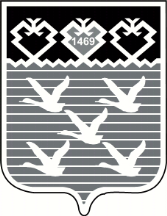 Чувашская РеспубликаФинансовое управление администрациигорода ЧебоксаРЫПРИКАЗ25.05.2023 № 110